初期パスワードの変更手順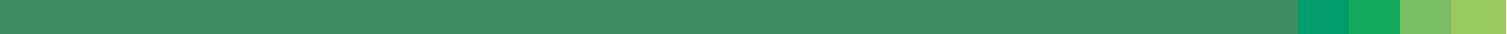 初期パスワードは覚えにくいものです．必ず，自分が覚えやすいパスワードに変更してください．まず，パスワードを決めてください．パスワードを手帳やスマホなどにメモして持ち歩くのはよくありません．（手帳やスマホをなくしたときに，大変なことになります）メモしたら，持ち歩かずに，家の中などの安全なところに置きましょう．パスワードを他の人に教えてはいけません．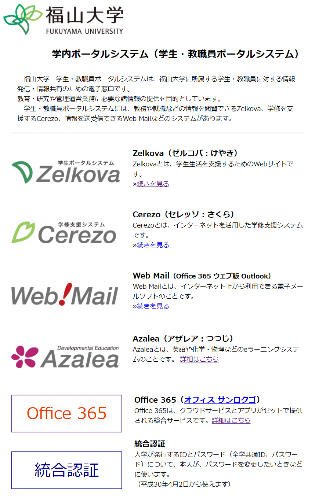 ① インターネット接続されたパソコン類を使う．② ウェブブラウザで，学内ポータルシステムhttp://www.fukuyama-u.ac.jp/portal/を開き「統合認証」をクリックする．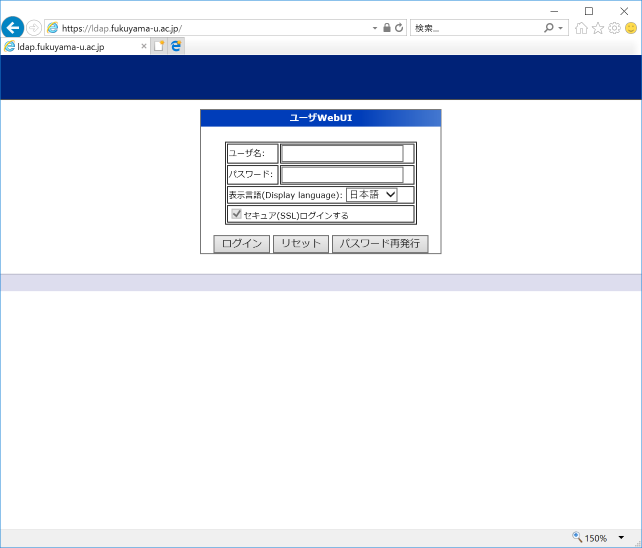 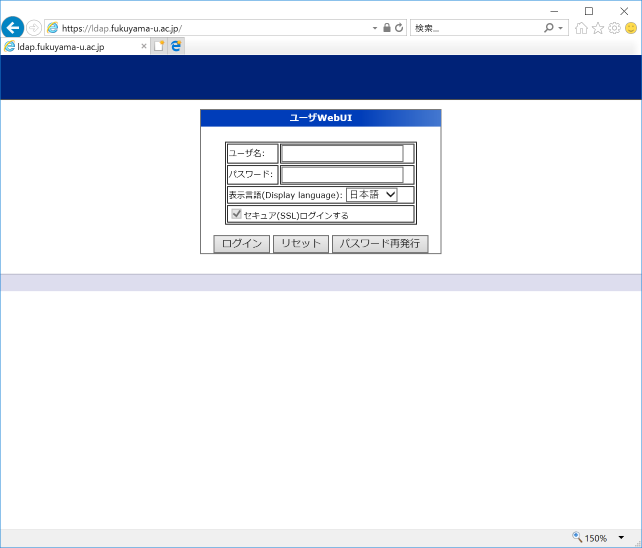 ③ 《全学共通ID》と《初期パスワード》を入れ，「ログイン」をクリックする．初めてのログインのとき，パスワードの保存についてのメッセージが出ることがある．パスワードを保存しない方が安全である．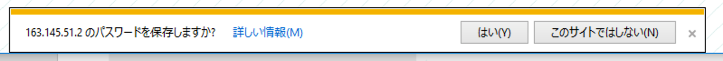 ④ 自分で決めたパスワードを，２か所に入れる（同じパスワードを2か所に入れる）．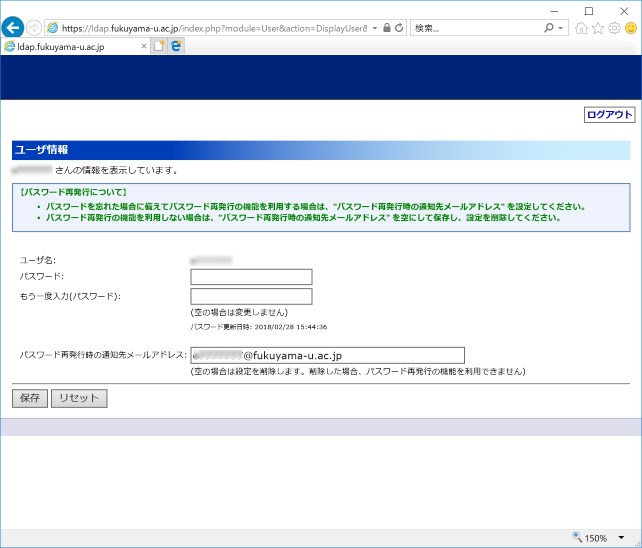 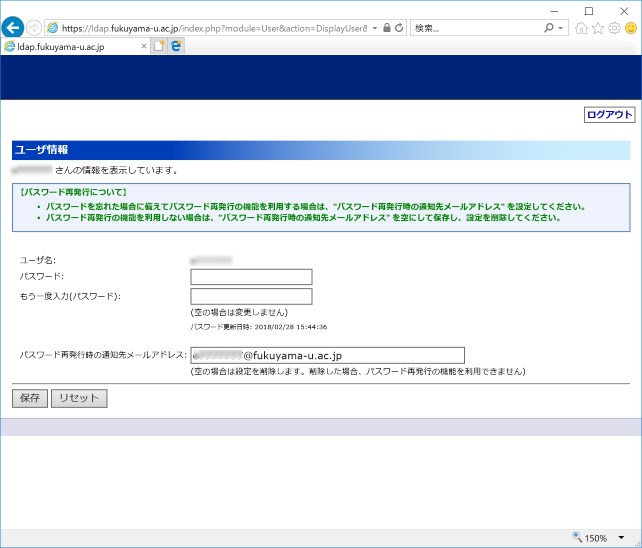 ⑤ 入れ終わったら，「保存」をクリックする.⑥「ログアウト」をクリックする.これ以降，初期パスワードを使うことはありません．いま新しく設定したパスワードが,各自の《全学共通パスワード》となり,今後使うことになります．ICTサービス窓口　場所　　　　７号館２階（正面の階段を昇って，すぐ目の前にあります）　開設時間　　平日10:00～13:00，15:00～17:00（大学指定の休日を除く）　電話　　　　４３２５　電子メール　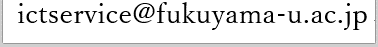 